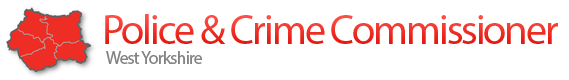 Top of FormPUBLISHED KEY DECISIONSBottom of FormPlease find below information about the decisions taken by the Police and Crime Commissioner for West Yorkshire since the last update report to Police and Crime Panel on 24 April 2015.DateSummary of decisionSignature sheetSupporting documents13/04/15VAL Community Safety Fund GrantSignature sheetSupporting document10/04/15Digital Interview Recording Project Business Case ApprovalSignature sheetNone10/04/15Body Worn Video Business Case ApprovalSignature sheetNone10/04/15Wi-Fi Business Case ApprovalSignature sheetNone10/04/15Automatic Number Plate Recognition (ANPR) Project Business Case ApprovalSignature sheetNone